Договор возмездного оказания услуг № 0ООО "РНГ-Логистика", именуемое в дальнейшем «Исполнитель», в лице в лице Генерального директора Емельянова А.В., действующего на основании Устава, с одной стороны, и , именуемое в дальнейшем «Заказчик», , с другой стороны, совместно и по отдельности, именуемые в дальнейшем «Стороны» и «Сторона» соответственно, заключили настоящий договор (далее - «Договор») о нижеследующем:1. Предмет договора1.1. Предметом договора, в соответствии со статьей 779 Гражданского кодекса Российской Федерации (далее ГК РФ), является возмездное оказание услуг Исполнителем Заказчику.1.2. Исполнитель обязуется на основании полученных от Заказчика и согласованных с ним в порядке и на условиях, предусмотренных Договором, дополнительных соглашений к Договору (Приложение №2 к Договору, далее - Заявка) оказывать услуги, указанные в пункте 1.3. (Далее - Услуги), а Заказчик обязуется создавать Исполнителю условия, необходимые для оказания услуг, принимать и оплачивать оказанные Исполнителем услуги в порядке и на условиях, предусмотренных Договором.1.3. Предметом Договора является одна или несколько услуг из списка, указанных в Приложении №1 к Договору.Стороны согласились, что все цены (кроме дополнительных компенсаций и доплат) на услуги в Приложении № 1 к Договору являются «Базовыми», а в зависимости от календарного месяца к ним применяется коэффициент «Сезонности», а именно:В период с 01.01. по 31.03. – коэф. «1.0»В период с 01.04. по 30.06. – коэф. «1.1»В период с 01.07. по 30.09. – коэф. «1.2»В период с 01.10. по 31.12. – коэф. «1.2»1.4. Наименование и вид конкретной оказываемой услуги или вид нескольких услуг, адреса (далее - «Объекты»), на которых Исполнитель оказывает услуги, сроки оказания услуг, графики (периодичность) оказания услуг и объем услуг определяется Сторонами в Заявке.1.5. В целях единообразного толкования Договора Стороны определили, что «представителями Исполнителя» или «лицами Исполнителя» являются лица, непосредственно оказывающие услуги по Договору на территории, указанной в Заявках, в интересах Заказчика, но под контролем и управлением Исполнителя и/или третьих лиц, с которыми у Исполнителя юридически оформлены полномочия. 1.6. Услуги, не перечисленные в пункте 1.3., являются дополнительными. Оплата дополнительных услуг производится по факту их оказания на основании подписанных Сторонами актов сдачи-приемки дополнительных услуг. Оказание услуг, предварительно не согласованное Заказчиком и Исполнителем в письменном виде, Исполнителем не осуществляется.1.7. Датой начала оказания услуг по Договору является дата подписания Договора, датой окончания оказания услуг по Договору является дата расторжения Договора, если иное не согласовано Сторонами в приложениях и/или дополнительных соглашениях к Договору.2. Права и обязанности Заказчика2.1. Заказчик имеет право:2.1.1. Во всякое время проверять ход и качество услуг, оказываемых Исполнителем, не вмешиваясь в его деятельность, осуществлять контроль за периодичностью и графиком оказания услуг. Заказчик вправе доводить результаты проверок до Исполнителя в письменном виде по реквизитам, указанным в Договоре. 2.1.2. Требовать от Исполнителя надлежащего исполнения обязательств в соответствии с условиями Договора.2.1.3. Направлять в адрес Исполнителя Заявки на оказание периодических/непериодических услуг по форме Приложения №2 к Договору, не позднее чем 17 часов 00 минут рабочего дня по местному времени Исполнителя, предшествующему дню оказания услуг. В случае нарушения Заказчиком установленного срока Исполнитель вправе не оказывать услугу или приступить к оказанию услуги с опозданием.2.1.4. Изменить условия, указанные в направленной им Исполнителю Заявке, направив уточненную Заявку не позднее чем за 2 (Два) часа до времени начала оказания услуги в Заявке.2.1.5. Отказаться от услуг Исполнителя по ранее поданной Заявке полностью, уведомив Исполнителя не позднее чем за 2 (Два) часа до времени начала оказания услуги в Заявке.2.1.6. Направлять Заявки Исполнителю на адрес электронной почты (email), указанный в реквизитах Исполнителя в Договоре или передать иным способом (через мессенджер, по смс, по телефону), позволяющим достоверно установить факт получения Заявки Исполнителем, а также ее содержание.2.1.7. Отказаться от услуг Исполнителя во время исполнения работ, при выявлении существенных недостатков, а также при наличии непреодолимых разногласий в технологии оказания услуги. При этом Заказчик должен оплатить минимальное время работы Исполнителя, указанное в Приложении № 1 или же фактическое отработанное время, если оно превышает минимальное время работ.2.2. Заказчик обязан:2.2.1. Обеспечить на Объекте присутствие своего представителя. По умолчанию представителем считается руководитель Заказчика. 2.2.2. Обеспечить беспрепятственный доступ лицам Исполнителя во все помещения Объекта, в которых подлежат оказанию услуги, предусмотренные Договором, согласно Заявке. В случае наличия на объекте контрольно-пропускного режима, оформить на лиц Исполнителя соответствующие документы, обеспечивающие допуск на Объект, проинформировав Исполнителя заблаговременно о необходимости предоставления соответствующей информации. Под «заблаговременно» Сторонами в рамках Договора понимается время, которого Сторонам объективно будет достаточно, чтобы начать оказание услуг в сроки, предусмотренные договором.2.2.3. Провести с лицами Исполнителя первоначальный инструктаж относительно действующих на Объекте правил по технике безопасности, пожарной безопасности и поведению на Объекте, сообщить информацию о внутреннем распорядке на Объекте. Обеспечить на Объекте, на котором лица Исполнителя оказывают услуги, условия работы, соответствующие нормам и требованиям безопасности, согласно действующему законодательству Российской Федерации.2.2.4. Обеспечивать Исполнителю на весь период оказания услуги пользование электроэнергией, холодной, горячей водой, канализацией, если это необходимо для оказания услуги. Проинформировать Исполнителя о специально оборудованных площадках для первичного сбора и хранения ТБО.2.2.5. При наличии замечаний к качеству оказанных услуг составлять с обязательным участием Исполнителя/представителей Исполнителя двухсторонний документ (Претензионный Акт) с указанием перечня выявленных недостатков и других нарушений, ухудшивших качество оказанной услуги, и сроков их устранения. При отсутствии указанных двухсторонних документов с указанием сроков устранения недостатков, услуги считаются оказанными надлежащим образом в полном объеме.2.2.6. Своевременно принять оказанные Исполнителем услуги и оплатить их цену, в порядке и на условиях, предусмотренных Договором.2.2.7. В случае проведения в отношении Заказчика проверок государственными (контролирующими) органами, касающимися оказываемых услуг по Договору, Заказчик обязан привлечь к участию в проверке Исполнителя с наделением соответствующими полномочиями представителя. При неисполнении данного условия Договора и при привлечении Заказчика либо третьих лиц к ответственности по результатам указанных проверок, Заказчик не вправе требовать от Исполнителя выплаты каких-либо компенсаций либо исполнения предписания (требований) государственных (контролирующих) органов.2.2.8. Компенсировать Исполнителю неустойку, при изменении условий Заявки и/или отказе от услуг по Заявке позднее чем за 2 (Два) часа до времени начала оказания услуг в Заявке, в размере общего количества часов, рассчитываемого по формуле = 2 (Два) полных часа оказания услуги х (умножить) на общее количество лиц Исполнителя, задействованных или планируемых для оказания услуг в первоначальной Заявке (при условии почасовой оплаты услуг).2.2.9. Компенсировать Исполнителю неустойку, при изменении условий Заявки и/или отказе от услуг по Заявке позднее чем за 2 (Два) часа до времени начала оказания услуг в Заявке, в размере общего количества часов, рассчитываемого по формуле = 3 (Три) полных часа оказания услуги х (умножить) на  общее количество лиц Исполнителя, задействованных или планируемых для оказания услуг в первоначальной Заявке (при условии почасовой оплаты услуг) при расположении Объекта за пределами города местонахождения Исполнителя, а также при расположении Объекта в городе местонахождения Исполнителя, но за пределами кольцевых автодорог (при наличии), либо при расположении Объекта в городе местонахождения Исполнителя, но в удаленности более чем 2 (Два) километра от крайних станций метро, автобусных и/или трамвайных остановок.2.2.10. При расположении Объекта в удаленности более чем 2 (Два) километра от ближайшей станции метро компенсировать стоимость проезда в общественном транспорте в обе стороны каждому лицу Исполнителя, задействованных для оказания услуг, по требованию Исполнителя. Либо согласовать с Исполнителем включение данной компенсации в общую цену услуг.2.2.11. При расположении Объекта в удаленности более чем 2 (Два) километра от ближайшей станции метро (либо от жд вокзала) компенсировать время проезда в общественном транспорте (автобус/электричка) в обе стороны каждому лицу Исполнителя, задействованных для оказания услуг, по требованию Исполнителя, если время в пути в каждую сторону составляет более 25 (двадцати пять) минут. Либо согласовать с Исполнителем включение данной компенсации в общую цену услуг. При этом выбор оптимального маршрута следования до места выполнения работ остается за Исполнителем. Выбор маршрута должен соответствовать принципам рационального использования времени с учетом всех объективных факторов.2.2.12. В случае досрочного расторжения Договора, оплатить Исполнителю фактически оказанные к моменту такого расторжения услуги.2.2.13. В даты оказания услуг предоставлять Исполнителю Лист учета услуг (Приложение №3 к Договору, далее - «Лист учета»).2.2.14. Подписать Акт приемки-сдачи оказанных услуг, предоставленный Исполнителем, при отсутствии мотивированных возражений, в течение 3 (трех) рабочих дней или представить в этот же срок письменно мотивированный отказ от подписания Акта приемки-сдачи, или подписать Акт приемки-сдачи в удовлетворяющей Заказчика части с одновременным составлением Акта о замечаниях с детальным описанием претензий. Акт о замечаниях должен быть составлен Заказчиком не позднее, чем 3 (Три) рабочих дня с момента получения уведомления о необходимости принять оказанные услуги.2.2.15. Незамедлительно информировать Исполнителя о несчастных случаях на производстве, произошедших с лицами, оказывающими услуги на Объекте Заказчика.2.2.16. Незамедлительно информировать Исполнителя о фактах порчи товарно-материальных ценностей по телефону и электронной почте сообщением в свободной форме, по вине Исполнителя.2.2.17. Не допускать лицо Исполнителя к оказанию услуг и требовать оперативной замены лица Исполнителя в следующих случаях:- неявку для оказания услуг Заказчику или отсутствие в процессе оказания услуг без уважительной причины более 2 (Двух) часов подряд.- установление факта Заказчиком наличия у лица Исполнителя нетрезвого состояния, факта нахождения лица Исполнителя под воздействием наркотических веществ.- систематическое нарушение порядка оказания услуг, правил поведения на территории Заказчика.- несоответствия специальной одежды у лица Исполнителя требованиям техники безопасности.3. Права и обязанности Исполнителя3.1. Исполнитель имеет право:3.1.1. Самостоятельно определять способ оказания услуг, количество лиц Исполнителя и оборудования, с учетом содержимого Заявки, полученной от Заказчика, достаточного для качественного оказания услуг. Если точное количество лиц и/или оборудования задано Заказчиком в Заявке, Исполнитель не имеет право определять количество лиц, достаточное для качественного оказания услуг. Но если точное количество лиц и/или оборудования задано Заказчиком в Заявке, и это значение противоречит предположению Исполнителя о возможности качественно и безопасно оказать услугу, Исполнитель вправе снять с себя ответственность оказание такой услуги, о чем Исполнитель незамедлительно предупреждает Заказчика. Лица Исполнителя оказывают услуги самостоятельно, но при этом находясь под непосредственным руководством Заказчика.3.1.2. Своевременно получать оплату за оказание услуг по Договору.3.1.3. Требовать от Заказчика компенсации при изменении условий Заявки и/или отказе от Заявки Заказчиком позднее чем за 2 (Два) часа до времени начала оказания услуг в Заявке и компенсации стоимости и времени проезда лицам Исполнителя в общественном транспорте на условиях и порядке, определенном в Договоре.3.1.4. Требовать от Заказчика своевременного подписания Листа учета услуг в день оказания такой услуги.3.1.5. При наличии контрольно-пропускной системы на объектах Заказчика для обеспечения доступа к месту оказания услуг предоставить информацию о лицах Исполнителя на адрес электронной почты, указанной в Договоре, по запросу Заказчика. Исполнитель вправе подать информацию Заказчику о большем количестве лиц, чем указано в Заявке, чтобы на момент оказания услуги выбрать по своему усмотрению конкретных лиц, которые приступят к оказанию услуги.3.1.6. За свой счет без дополнительного согласования с Заказчиком привлекать третьих лиц для оказания услуг, оставаясь ответственным перед Заказчиком за действия (бездействие) третьих лиц. В случае отсутствия у Исполнителя соответствующего разрешения/лицензии и/или возможности оказания услуг, являющихся предметом договора, или согласованных дополнительных услуг с Заказчиком, Исполнитель может привлечь к оказанию услуг третьих лиц, имеющих разрешения, лицензии, возможности. При этом Заказчик и третьи лица не имеют права предъявлять друг другу требования, связанные с нарушением договоров, заключенных каждым из них с Исполнителем.3.1.7. Требовать от Заказчика копий локальных документов, связанных с охраной труда, обеспечением техники безопасности на объектах, документов, регламентирующих доступ на объекты.3.1.8. Без дополнительного согласования с Заказчиком использовать в рекламных целях информацию о факте сотрудничества с Заказчиком, и публиковать эту информацию на своем сайте (сайтах), в СМИ, в рекламных и презентационных материалах.3.2. Исполнитель обязан:3.2.1. Оказывать услуги, являющиеся предметом Договора, и являющиеся потребностью Заказчика, на основании акцептованных Заявок, качественно, своевременно, с должной осторожностью, соблюдая технику безопасности, с выполнением действующих в отрасли правил и норм, а также в соответствии с действующим законодательством Российской Федерации.3.2.2. Оперативно реагировать на поступающие от Заказчика Заявки, своевременно в течение 1 (Одного) часа с момента получения Заявки, направлять акцепт поступившей Заявки или оповестить Заказчика в случае полной или частичной невозможности оказания услуг по Заявке. Данная обязанность вменяется Исполнителю только при условии поступления Заявки в рабочее местное время Исполнителя, которое публикуется на официальном сайте Исполнителя, действующее на дату поступления Заявки.3.2.3. Устранять недостатки оказанных услуг, либо выполнять иные требования Заказчика, связанные с выявленными недостатками услуг, в общепринятые сроки, при нарушении Исполнителем условий Договора.3.2.4. Соблюдать правила пропускного и внутриобъектового режимов, внутреннего распорядка Заказчика, дисциплину труда, правила поведения, установленные внутренними положениями Заказчика.3.2.5. Оперативно по возможности производить замену лиц, оказывающих услуги Заказчику, при поступлении подобного требования от Заказчика в соответствии с условиями Договора.3.2.6. Предоставлять Заказчику в двух экземплярах подписанные Исполнителем Акты сдачи-приемки оказанных услуг, составленные на основании Листа учета услуг. Если Заказчик по каким-либо причинам не предоставил Лист учета услуг, то Акт сдачи-приемки оказанных услуг составляется на основании данных Исполнителя. 3.2.7. В любое время допускать представителей Заказчика для проверки хода и качества услуг, оказываемых лицами Исполнителя, при условии невмешательства Заказчика в оперативно-хозяйственную деятельность лиц Исполнителя без наличия объективных причин.4. Порядок и условия оказания услуг, приемка-сдача оказанных услуг4.1. Услуги оказываются Исполнителем Заказчику на всем протяжении срока действия Договора.4.2. Заявка считается направленной Заказчиком посредством электронной почты, если она направлена на электронную почту Исполнителя, указанную в реквизитах Исполнителя в Договоре, и содержит в теле электронного письма либо во вложении в электронное письмо следующую информацию (вне зависимости от формы составления Заявки): название организации Заказчика вид требуемой услуги, срок оказания услуги (включая дату начала оказания услуги и дату окончания оказания услуги), график оказания услуги (включая время начала оказания услуги и время окончания оказания услуги, если время известно Заказчику), место оказания услуги (адрес объекта оказания услуги), предполагаемый объем работ, технические характеристики груза (количество, вес, габариты), иную дополнительную информацию по услуге, номер телефона представителя Заказчика. Также допускается направление заявки по телефону, если Заказчик подробно проговорил/описал все значимые условия работы и четко обозначил дату и время проведения работ.  4.3. Акцепт Заявки либо отказ от принятия к исполнению Заявки направляется Исполнителем Заказчику тем же способом, которым Заявка была направлена Исполнителю. Данный способ должен позволять достоверно установить факт его получения Заказчиком.4.4. Акцепт Заявки либо отказ от принятия к исполнению Заявки может содержаться в теле электронного письма, либо во вложении в электронное письмо.4.5. Объем услуг в даты оказания услуг фиксируется в Листе учета услуг в двух экземплярах по одному для каждой из Сторон.4.6. Лист учета услуг Заказчик отправляет в отсканированном виде на электронный почтовый адрес Исполнителя (в реквизитах Исполнителя в Договоре) и/или выдает лицам Исполнителя в распечатанном виде или составленный в рукописном варианте с подписью представителя Заказчика на объекте, в дату фактического оказания услуг. Полномочия подписанта Листа учета явствуют из обстановки (согласно статье 182 ГК РФ), действующей в дату оказания услуг (осуществление указанным лицом взаимодействия с лицами Исполнителя на объекте оказания услуг в интересах Заказчика). Подписантом может являться как непосредственный работник Заказчика, так и третье лицо.4.7. Лист учета услуг должен содержать следующие данные: наименование юридического лица Заказчика, дата оказания услуги, наименование услуги, точное количество времени, затраченное каждым лицом Исполнителя на оказание услуг по Заявке, либо время начала оказания услуг и время окончания оказания услуг каждым лицом Исполнителя, вместо времени по согласованию с Исполнителем может быть указана единица измерения оказанной услуги (коробки, мешки, квадратные метры, кубические метры, погонные метры, вагоны, штуки и т.д.), отсутствие или наличие претензий к качеству оказанных услуг, ФИО и контактный телефон лица, подписавшего Лист учета со стороны Заказчика.4.8. При не предоставлении Листа учета услуг Заказчиком в дату оказания услуг по каждой конкретной Заявке, Исполнитель самостоятельно сообщает Заказчику объем оказанных услуг по таким Заявкам. Заказчик не имеет право в дальнейшем оспаривать объем и качество таких оказанных услуг. Услуги считаются оказанными своевременно и качественно, Заказчик не имеет права отказываться от подписания Акта приемки-передачи по таким Заявкам. Заказчик не имеет права предъявлять претензий, в том числе по впоследствии выявленным недостаткам оказанных услуг по таким Заявкам.4.9. Обязанности Исполнителя по оказанию услуг по Заявке считаются выполненными с момента фактического окончания оказания услуг по каждой конкретной Заявке.4.10. Оказанные услуги считаются принятыми Заказчиком с момента подписания Сторонами Акта сдачи-приемки оказанных услуг.4.11. Прием оказанных услуг осуществляется по Акту сдачи-приемки оказанных услуг, который подписывается уполномоченными лицами Сторон в течение 3 (трех) рабочих дней с момента получения с указанием должности и расшифровкой подписи.4.12. В случаях не подписания Заказчиком Акта сдачи-приемки в порядке и срок, определенный Договором, Акт считается подписанным Заказчиком, Заказчик не имеет право в дальнейшем оспаривать объем и качество оказанных услуг. Услуги считаются оказанными своевременно и качественно.4.13. В случае получения от Заказчика письменного мотивированного отказа от подписания Акта сдачи-приемки и при согласии Исполнителя с причинами отказа, последний в течение 3 (Трех) рабочих дней с момента получения отказа вносит соответствующие изменения в Акт сдачи-приемки и приложенные к нему документы (при наличии) и повторно направляет его для подписания Заказчиком.4.14. Заказчик не имеет право предоставлять Исполнителю повторный отказ от подписания Акта сдачи-приемки по основаниям, которые Заказчик мог указать, но не указал в направленном Исполнителю ранее мотивированном отказе от подписания Акта сдачи-приемки, за исключением случаев невыполнения или некачественного выполнения Исполнителем исправлений, согласованных Сторонами.4.15. Электронное сообщение, подтверждающее факт доставки электронного сообщения адресату, является достаточным подтверждением факта направления соответствующего документа одной Стороной и факта получения его другой Стороной по электронной почте. Распечатки электронных сообщений могут быть использованы в качестве письменных доказательств.4.16. Заказчик и Исполнитель договорились о том, что по любым спорным вопросам, касающимся точности предоставленной информации в Заявках, а также при судебных разбирательствах будет учитываться информация из системы записи входящих/исходящих голосовых разговоров Исполнителя, предоставленная третьей стороной (например, оператором связи). Заказчик дает право Исполнителю обрабатывать, хранить, накоплять информацию и персональные данные, которые попадут к Исполнителю, в результате подготовки к оказанию или оказания услуг по Договору. Заказчик может лишить Исполнителя данного права направлением письменного заявления на юридический адрес Исполнителя. Заказчик понимает и соглашается с тем, что подобное действие может привести к невозможности оказания услуг Исполнителем.4.17. Заказчик гарантирует, что ТМЦ, груз, оборудование, товары и т.п., с которыми будет взаимодействовать Исполнитель по Заявке, принадлежит Заказчику на праве собственности и/или у него есть основанное на законе, договоре и т.п. право распоряжения указанными ТМЦ, и оказание услуг Исполнителем не нарушает имущественные и иные законные интересы третьих лиц. Исполнитель не несет ответственности перед Заказчиком и третьими лицами в случае нарушения Заказчиком условий данного пункта Договора.4.18. В случаях изменения объема оказанных услуг, против отраженного в Заявке, Заказчиком оплачивается фактически оказанный Исполнителем объем услуг.4.19. Если в процессе работы выясняется, что применить заранее планируемый метод обработки груза невозможно, а изменение технологического плана обработки грузов изменит общее время выполнения работы, то все решения по дальнейшему порядку работы (ее продолжению или остановке) принимает Заказчик. При этом, если принято решение о продолжении работ, то Заказчик осознает и соглашается с неизбежным увеличением стоимости работ.  4.20. При наличии необходимости Заказчик вправе пригласить представителя Исполнителя для предварительной оценки работ. Стоимость таких услуг оговаривается отдельно, если иное не указано в Приложении № 1 к Договору. Предварительная оценка объемов работ производится строго в присутствии представителя Заказчика. По результатам оценки Исполнитель делает предварительный расчет времени оказания услуг и трудозатрат. При этом Заказчик соглашается, что данный расчет не является итоговой стоимостью услуг, а является лишь предварительной стоимостью. Если фактическое время работ увеличилось в большую или меньшую сторону, то итоговая стоимость определяется согласно листу учета услуг.5. Порядок расчетов по Договору5.1. За услуги, оказанные Заказчику Исполнителем по Договору, выплачивается вознаграждение согласно оказанному объему услуг и тарифов, указанных в Приложении №1 к Договору, либо, если в Приложении №1 заранее не определена цена услуги, цена определяется на основании Заявки и составленного Дополнительного соглашения. Единицы измерения оказанного объема услуг определяются Приложением №1 к Договору, Заявкой, Листом учета или Актом сдачи-приемки оказанных услуг. 5.2. Общая сумма Договора складывается из стоимости оказанных Исполнителем услуг, определенной в Актах сдачи-приемки оказанных услуг в течение срока действия Договора.5.3. Расчеты между Сторонами производятся в рублях Российской Федерации. Счет направляется Заказчику в электронном виде на электронный адрес, указанный в реквизитах Договора, или на адрес электронной почты, ставший известный Исполнителю в результате делового общения, переписки с Заказчиком. Основанием для выставления счета на предоплату является Заявка от Заказчика, основанием для выставления Счета на постоплату является оказание услуги, подтвержденной в Листе учета. Также основанием для выставления счета и истребования оплаты является подписанный сторонами Акт сдачи-приемки.5.4. Оригиналы бухгалтерских документов направляются Заказчику Исполнителем Почтой России или по системе электронного документооборота (ЭДО) не позднее 5 (Пяти) рабочих дней после фактического оказания услуг.5.5. Вознаграждение выплачивается Исполнителю путем перечисления сумм на расчетный счет Исполнителя на основании выставленного счета. По усмотрению Исполнителя счет выставляется Заказчику в рамках предоплаты до фактического начала оказания услуг на основании каждой Заявки, либо в течение 3 (трех) рабочих дней с момента оказания услуг по каждой конкретной Заявке Заказчика. Срок оплаты любого счета составляет 2 (два) рабочих дня.5.6. Исполнитель имеет право отказать Заказчику в оказании услуг, в случае наличия у Заказчика просроченной дебиторской задолженности перед Исполнителем за фактически оказанные услуги. Лимит дебиторской задолженности устанавливается каждому Заказчику индивидуально в момент подписания Договора и утверждения планируемого объема работ. Данный лимит может изменяться в большую или в меньшую сторону в зависимости от результатов переоценки деловой репутации Заказчика.5.7. Любая из Сторон вправе потребовать сверки взаиморасчетов, направив другой стороне акт сверки расчетов с подписью уполномоченного лица и печатью. Сторона, получившая акт сверки расчетов, обязана в срок 5 (Пять) рабочих дней с даты его получения подписать акт и направить его другой Стороне, или предоставить мотивированный отказ с приложением акта сверки в своей редакции.5.8. Исполнитель в течение всего срока действия Договора вправе изменить «базовые» цены оказания услуг, согласованные в Приложении № 1 к Договору, уведомив об этом Заказчика не позднее чем за 10 (десять) рабочих дней до даты начала их оказания.5.9. Датой оплаты счета считается дата списания денежных средств с расчетного счета Заказчика в пользу Исполнителя. Обязанность по оплате считается исполненной с момента поступления денежных средства на расчетный счет Исполнителя в полном объеме. При этом Заказчик не несет ответственности за непоступление или несвоевременное поступление денежных средств на расчетный счет Исполнителя, если это произошло по вине Исполнителя или банка Исполнителя.6. Срок договора, порядок расторжения Договора, рассмотрение споров.6.1. Договор вступает в силу с момента подписания обеими Сторонами и действует до 31 (Тридцать первого) декабря года, в котором Договор был заключен. В случае, если ни одна Сторона не заявит о расторжении Договора за 30 (Тридцать) календарных дней до его истечения, Договор автоматически продлевается на следующие 12 месяцев. Количество пролонгаций Договора не ограничено.6.2. Договор может быть расторгнут по желанию одной из сторон досрочно. Сторона сообщает об этом другой Стороне письменно, не менее чем за 30 (Тридцать) дней до даты расторжения Договора. При этом Стороны обязаны осуществить все расчеты по обязательствам, возникшим до расторжения Договора, не позднее даты предполагаемого расторжения Договора.6.3. Расторжение Договора допускается по соглашению Сторон в соответствии с требованиями действующего законодательства РФ.6.4. Все споры и разногласия, которые могут возникнуть между Сторонами, будут разрешаться в претенциозном порядке. Срок рассмотрения и направления ответа на претензию контрагенту - 10 (Десять) рабочих дней с момента ее получения, за исключением случаев, предусмотренных Договором.6.5. При неурегулировании споров и разногласий в претенциозном порядке, заинтересованная Сторона имеет право обратиться в Арбитражный суд г. Москвы.7. Ответственность сторон7.1. В случаях выявления Заказчиком недостатков в оказанных услугах и последующем устранении Исполнителем таких выявленных недостатков в сроки, удовлетворяющие обе Стороны, или, если такой недостаток возник не по вине Исполнителя, то данный факт не является нарушением обязательств Исполнителем по Договору.7.3. В случаях ненадлежащего исполнения Заказчиком обязательств по оплате, Заказчик уплачивает Исполнителю на основании письменной претензии пени в размере 0,1% от суммы, срок которой нарушен, за каждый день просрочки платежа. Проценты на сумму долга за период правомерного пользования денежными средствами по Договору в течение срока отсрочки платежа (при наличии) в соответствии со статьей 317.1 ГК РФ не начисляются Исполнителем и не подлежат уплате Заказчиком. Проценты на сумму долга по авансовым платежам за период правомерного пользования денежными средствами по Договору в соответствии со статьей 317.1 ГК РФ не начисляются Заказчиком и не подлежат уплате Исполнителем.7.4. Исполнитель не несет материальную ответственность за повреждение ТМЦ Заказчика и/или третьих лиц в результате неосторожных действий представителей Исполнителя. Ответственность по своевременному страхованию груза принимает на себя Заказчик, при этом страхование груза является его правом, а не обязанностью. При этом представитель Заказчика обязан вести непрерывный контроль за деятельностью исполнителей заказа, а в случае выявления отсутствия необходимой квалификации у представителя Исполнителя, незамедлительно приостановить работы и потребовать замены такого сотрудника.7.5. Исполнитель не несет ответственности:- за имущественный ущерб, причиненный вследствие форс-мажорных обстоятельств, залива, пожара, неисправности технических средств охраны объектов, где оказываются услуги, возникшие не по вине Исполнителя.- за неисполнение обязательств, вызванных принятием органами государственной власти, управления, судом таких решений, которые ограничили или исключили возможность Исполнителя надлежащим образом Исполнитель свои обязанности по Договору.7.6. Меры ответственности Сторон, не предусмотренные в Договоре, применяются в соответствии с нормами законодательства, действующего на территории Российской Федерации.8. Форс-мажорные обстоятельства8.1. Ни одна из Сторон не несет ответственности за невыполнение или частичное невыполнение обязательств по Договору, обусловленное обстоятельствами, возникшими помимо воли, желания и вне разумного контроля Сторон, которые нельзя было ни предвидеть, ни избежать, включая военные действия, гражданские волнения, террористические акты, эпидемии, объявление карантина, землетрясения, наводнения, изменение законодательства РФ, нормативных и правоприменительных актов, экстремальные климатические явления и другие стихийные бедствия при условии, что эти обстоятельства препятствуют Сторонам своевременно выполнять обязательства по Договору и являются чрезвычайными и непредотвратимыми.8.2. Сторона, подвергшаяся действию форс-мажорных обстоятельств, в течение 3 (Трех) рабочих дней, при наличии такой возможности, уведомляет другую Сторону об их возникновении. Документ, выданный соответствующим компетентным органом, либо информация, официально объявленная в средствах массовой информации, являются достаточным подтверждением наличия и продолжительности действия непреодолимой силы.8.3. При наличии форс-мажорных обстоятельств срок исполнения обязательств по Договору отодвигается соразмерно времени, в течение которого действовали такие обстоятельства. Если же эти обстоятельства будут действовать более 3 (Трех) месяцев, то любая из Сторон вправе расторгнуть Договор в одностороннем порядке. В этом случае ни одна из Сторон не будет иметь права на возмещение убытков.9. Положение об использовании электронного документооборотаПредмет ПоложенияНастоящим Положением Стороны устанавливают порядок документооборота в электронном виде по телекоммуникационным каналам связи с использованием Квалифицированной электронной подписи (далее по тексту «электронный документооборот», «ЭДО») во исполнение своих обязательств по всем заключенным между Сторонами договорам, а также для заключения между Сторонами новых договоров.Стороны осуществляют электронный документооборот в соответствии с Гражданским кодексом Российской Федерации, Федеральным законом от 06.04.2011 № 63-ФЗ «Об электронной подписи», Федеральным законом от 06.12.2011 N 402-ФЗ «О бухгалтерском учете», Приказом Минфина России от 05.02.2021 года №14н.В рамках настоящего Положения Стороны используют следующие термины:Под электронным документооборотом (ЭДО) понимается изготовление в электронном виде, подписание Квалифицированной электронной подписью (далее по тексту «Квалифицированная ЭП») первичных бухгалтерских документов: актов выполненных работ (оказанных услуг), счетов, универсальных передаточных документов (УПД), писем и прочих документов, предусмотренных действующим законодательством, и направление их другой Стороне с использованием операторов электронного документооборота.Под электронной подписью «далее по тексту ЭП» понимается информация в электронной форме, которая присоединена к другой информации в электронной форме (подписываемой информации) или иным образом связана с такой информацией и которая используется для определения лица, подписывающего информациюПод Квалифицированной ЭП понимается вид усиленной электронной подписи, ключ проверки которой указан в квалифицированном сертификате, выданном аккредитованным удостоверяющим центром.При осуществлении обмена Электронными документами Стороны используют форматы документов, которые утверждены приказами ФНС России. Если форматы документов не утверждены, то Стороны используют согласованные между собой форматы. Признание электронных документов равнозначными документами на бумажном носителе Электронные документы, подписанные Квалифицированной ЭП, признаются Электронными документами, равнозначными документам на бумажном носителе, подписанными собственноручной подписью, и порождают для Сторон юридические последствия в виде установления, изменения и прекращения взаимных прав и обязанностей при одновременном соблюдении следующих условий:подтверждена действительность сертификата Квалифицированной ЭП, с помощью которой подписан данный Электронный документ, на дату подписания документа;получен положительный результат проверки принадлежности владельцу сертификата Квалифицированной ЭП, с помощью которой подписан данный Электронный документ;подтверждено отсутствие изменений, внесенных в этот документ после его подписания; Электронный документ относится к Сфере действия сертификата Квалифицированной ЭП, а ЭП, с помощью которой он подписан, используется с учетом ограничений, содержащихся в сертификате Квалифицированной ЭП.Одной электронной подписью могут быть подписаны несколько связанных между собой Электронных документов - Пакет электронных документов.При использовании Квалифицированных ЭП Участники электронного взаимодействия обязаны:уведомлять удостоверяющий центр, выдавший Сертификат ключа проверки ЭП, и иных участников электронного взаимодействия о нарушении конфиденциальности Ключа электронной подписи в течение не более чем 1 (одного) рабочего дня со дня получения информации о таком нарушении;не использовать Ключ ЭП при наличии оснований полагать, что конфиденциальность данного Ключа нарушена;использовать для создания и проверки Квалифицированных электронных подписей, создания Ключей квалифицированных ЭП и Ключей их проверки средства электронной подписи, получившие подтверждение соответствия требованиям, установленным в соответствии с ФЗ «Об электронной подписи» № 63-ФЗ.Выставление и получение Электронных документов/пакетов электронных документов по телекоммуникационным каналам связи может осуществляться через одного или нескольких Операторов электронного документооборота.Каждая из Сторон несет ответственность за обеспечение конфиденциальности ключей, Квалифицированной ЭП, недопущение использования принадлежащих ей ключей без ее согласия. Если в сертификате Квалифицированной ЭП не указан орган или физическое лицо, действующее от имени организации (Стороны по настоящему Соглашению) при подписании Электронного документа, то в каждом случае получения подписанного Электронного документа Сторона, получающая документ, добросовестно исходит из того, что такой документ подписан от имени Стороны надлежащим лицом, действующим в пределах, имеющихся у него полномочий.Стороны обязуются сообщать друг другу об ограничениях квалифицированной ЭП в течение 2 (двух) рабочих дней с момента установления таких ограничений, в противном случае, до момента получения такого уведомления Сторона вправе считать квалифицированную ЭП другой Стороны не обремененной какими-либо ограничениями, а документы, подписанные такой квалифицированной ЭП - имеющими полную юридическую силу.Организация ЭДО между Сторонами не отменяет использование иных способов изготовления и обмена документами между Сторонами в рамках обязательств, не регулируемых данным Соглашением.Стороны обязаны информировать друг друга о невозможности обмена документами в электронном виде, подписанными Квалифицированной ЭП, в случае технического сбоя внутренних систем Стороны. В этом случае в период действия такого сбоя Стороны производят обмен документами на бумажном носителе с подписанием собственноручной подписью.Стороны обязаны по необходимости заблаговременно обновлять сертификаты электронных ключей, а при неисполнении этого обязательства немедленно сообщить другой Стороне о возникшей ситуации.Порядок обмена Электронными документами между СторонамиОбмен Электронными документами/пакетами электронных документов между Сторонами по телекоммуникационным каналам связи с применением Квалифицированной ЭП производится в соответствии с Порядком выставления и получения документов, утвержденным действующим законодательством.Датой выставления одной Стороне Электронного документа/Пакета электронных документов по телекоммуникационным каналам связи считается дата поступления файла Электронного документа/пакета электронных документов Оператору электронного документооборота от другой Стороны, указанная в подтверждении этого Оператора электронного документооборота.Датой получения Стороной Электронного документа/пакета электронных документов по телекоммуникационным каналам связи считается дата направления такой Стороне ее Оператором электронного документооборота файла Электронного документа/Пакета электронных документов другой Стороны, указанная в подтверждении этого Оператора электронного документооборота.Электронный документ/пакет электронных документов считается полученным Стороной, если ей поступило соответствующее подтверждение Оператора электронного документооборота, при наличии извещения этой Стороны о получении Электронного документа/Пакета электронных документов, подписанного Электронной цифровой подписью такой Стороны и подтвержденного Оператором электронного документооборота. Если Направляющая и/или Получающая Сторона не получила в установленный срок любое из положенных подтверждений Оператора ЭДО или файл с документом, он сообщает о данном факте Оператору ЭД.Участники электронного документооборота обеспечивают хранение Электронных документов/пакетов электронных документов, подписанных Электронной подписью, составление и выставление которых предусмотрено настоящим Соглашением, совместно с применявшимся для формирования Электронной подписи указанных документов Сертификатом ключа подписи в течение срока, установленного для хранения первичных документов.Стороны самостоятельно обеспечивают установку, настройку и эксплуатацию средств Электронной подписи, в соответствии с требованиями действующего законодательства и регламентом Удостоверяющего центра.В случае необходимости внесения корректировок в направленный посредством ЭДО документ, Направляющая Сторона составляет соответствующее информационное письмо и направляет откорректированный документ и информационное письмо Получающей Стороне в порядке, установленном Оператором ЭДО. Внесение изменений в электронные документы в одностороннем порядке не допускается.Прочие условияВ случае, если Направляющая сторона не получила от Получающей стороны и/или Оператора Получающей стороны, извещение о получении электронного документа и при условии отсутствия от Получающей Стороны уведомления согласно п. 9.2.8. и невозможности для первой Стороны получить от второй Стороны информацию о причинах отсутствия извещения, первая Сторона оформляет соответствующий Документ на бумажном носителе с подписанием собственноручной подписью, Стороны считают его оригиналом.В случае невозможности и далее производить обмен документами в электронном виде (неполучение извещений о получении Электронного документа, отсутствие любого вида связи с одной из Сторон и пр.) другая Сторона оформляет Электронные документы на бумажных носителях в письменном виде и Стороны считают их оригиналами.Квалифицированная ЭП, которой подписан Документ, удовлетворяющий условиям, перечисленным выше в п. 9.2.1., признается действительной до тех пор, пока решением суда не установлено иное.Все споры, возникающие в связи с исполнением настоящего Положения, рассматриваются тем же судом, которому подсудны споры, вытекающие из обязательств Сторон, определенных в п. 9.1.1. настоящего Положения.Настоящее Положение вступает в силу с момента его подписания СторонамиСторона имеет право в одностороннем внесудебном порядке отказаться от исполнения настоящего Положения, письменно уведомив об этом другую Сторону не менее чем за 30 дней до расторжения.10. Заключительные положения10.1. Любые изменения, соглашения сторон по изменению, дополнению условий Договора имеют силу в том случае, если они совершены в письменном виде, подписаны надлежаще уполномоченными на то представителями Сторон, и скреплены печатями Сторон. Все приложения к Договору являются его неотъемлемой частью.10.2. Договор остается в силе, в случае изменения реквизитов, указанных в Договоре, избрания или назначения нового единоличного исполнительного органа Стороны Договора. При этом Сторона у которой произошли такие изменения, должна письменно уведомить об этом другую Сторону в течение 15 (Пятнадцати) календарных дней с момента такого изменения. Все действия, совершенные Сторонами по старым адресам и счетам до поступления уведомлений об их изменении, считаются совершенными надлежащим образом и засчитываются в счет исполнения соответствующих обязательств.10.3. Настоящим Стороны пришли к выводу о возможности обмена документами, письмами и иной корреспонденцией, в том числе, содержащей взаимные права и обязанности использованиям доступных средств связи (электронной почты, факса), при этом Стороны обязуются предпринять совместные усилия к обмену оригиналами таких документов в течение 10 (Десяти) календарных дней с момента получения копий. До обмена оригиналами, такие документы будут иметь юридическую силу.10.4. После подписания Договора все предыдущие переговоры и переписка по нему теряют силу.10.5. При уклонении Стороны от получения заказного или ценного с описью письма, направленного почтовым отправлением, по любой из причин, такое письмо считается полученным на 7 (седьмой) календарный день с момента отправления.10.6. Договор составлен в двух экземплярах на русском языке, каждый из которых обладает одинаковой юридической силой, по одному для каждой из Сторон. Договор не связан с получением Сторонами каких-либо разрешений, лицензий и не подлежит регистрации.10.7. Недействительность части Договора не влечет недействительности всего Договора.10.8. По всем вопросам, не предусмотренным настоящим Договором, Стороны руководствуются действующим законодательством Российской Федерации.11. Приложения к ДоговоруПриложение №1 - "Цены и виды услуг, оказываемые Исполнителем"Приложение №2 - "Образец Заявки на оказание услуг"Приложение №3 - "Образец Листа учета услуг"12. Юридические адреса, реквизиты и подписи СторонПриложение №1 к Договору № 0 от 25 апреля 2024г. "Цены и виды услуг, оказываемые Исполнителем"Все цены указаны с учетом НДС. Приложение №2 к Договору № 0 от 25 апреля 2024г."Образец Заявки на оказание услуг"Приложение №3 к Договору № 0 от 25 апреля 2024г."Образец Листа учета услуг"Услуги оказаны в полном объеме, претензий нет.                                                               Печать, подпись, расшифровка.г. Москва25 апреля 2024 годаИсполнитель:Исполнитель:Исполнитель:Исполнитель:Заказчик:Заказчик:Заказчик:Заказчик:ООО "РНГ-Логистика"ООО "РНГ-Логистика"ООО "РНГ-Логистика"ООО "РНГ-Логистика"Юридический адрес: 125047, г. Москва, ул. Миусская 1-я, д.22/24, стр.1, оф. 7Юридический адрес: 125047, г. Москва, ул. Миусская 1-я, д.22/24, стр.1, оф. 7Юридический адрес: 125047, г. Москва, ул. Миусская 1-я, д.22/24, стр.1, оф. 7Юридический адрес: 125047, г. Москва, ул. Миусская 1-я, д.22/24, стр.1, оф. 7Адрес: Адрес: Адрес: Адрес: ИНН770744821677074482167707448216ИННКПП770701001770701001770701001КППр/с407028108015001073134070281080150010731340702810801500107313р/сБанкООО "Банк Точка"ООО "Банк Точка"ООО "Банк Точка"Банкк/с301018107453745251043010181074537452510430101810745374525104к/сБИК044525104044525104044525104БИК ОГРН121770002879812177000287981217700028798ОГРНИППочтовый адрес для корреспонденции:Почтовый адрес для корреспонденции:115419, г. Москва, а/я 39, "для Емельянова А.В."115419, г. Москва, а/я 39, "для Емельянова А.В."Почтовый адрес для корреспонденции:Почтовый адрес для корреспонденции:ФИО и телефон ответственного за согласование Табелей, АктовФИО и телефон ответственного за согласование Табелей, АктовЕмельянов А.В.Емельянов А.В.ФИО и телефон ответственного за согласование Табелей, АктовФИО и телефон ответственного за согласование Табелей, АктовСайт:Сайт:msk.gruzchik-online.rumsk.gruzchik-online.ruЕ-mail для счетов:Е-mail для счетов:Еmail:Еmail:moskva@gruzchik-online.rumoskva@gruzchik-online.ruФИО и телефон ответственного за оплату счетов:ФИО и телефон ответственного за оплату счетов:Контактный телефон:Контактный телефон:+7 (495) 260-85-62+7 (495) 260-85-62Генеральный директорГенеральный директорГенеральный директорГенеральный директор_____________________________________________/ Емельянов А.В./М.П.________________________________________________/  /М.П.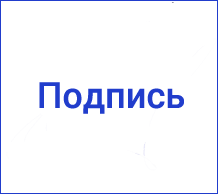 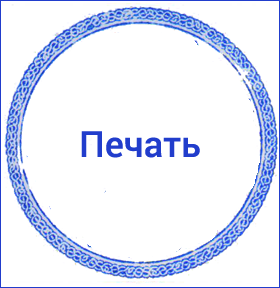 Цены и виды услуг, оказываемые ИсполнителемЦена часа оказания услуг одним лицом Исполнителя (руб)Минимальный заказ на каждого лица Исполнителя, оказывающего услугиУслуги по обработке, погрузке, выгрузке, перемещению, проносу, спуску/подъему на этажи, упаковке, отбору, учету, взвешиванию, стикерованию единиц груза (и/или товаров, и/или ТМЦ) Заказчика, или тех единиц груза (и/или товаров, и/или ТМЦ), которые необходимо обработать, погрузить, выгрузить, переместить, упаковать, отобрать, учесть, взвесить, выполнить прочую обработку в интересах Заказчика (вес 1 единицы груза не более 40кг)6004Услуги по обработке, погрузке, выгрузке, перемещению, проносу, спуску/подъему на этажи, упаковке, отбору, учету, взвешиванию, стикерованию единиц груза (и/или товаров, и/или ТМЦ) Заказчика, или тех единиц груза (и/или товаров, и/или ТМЦ), которые необходимо обработать, погрузить, выгрузить, переместить, упаковать, отобрать, учесть, взвесить, выполнить прочую обработку в интересах Заказчика (вес 1 единицы груза более 40кг, но не более 400кг)10204 Услуги по сборке/монтажу мебели7504Услуги по обработке, погрузке, выгрузке, перемещению строительного мусора7004Услуги по монтажу и демонтажу бытовых, и/или строительных конструкций7004Услуги по чистке, уборке внутренних помещений, прилегающей территории и кровли7004Услуги по перевозке грузов и/или ТМЦ Заказчика и/или в интересах Заказчика (до 1,5 тонн по городу)По согласованиюПо согласованиюУслуги прочие (в т.ч. требующие специальной подготовки и квалификации)По согласованиюПо согласованиюДоплата за пронос (за каждые 50м) или перемещения грузов по этажам (за каждый этаж), вес 1 единицы груза не более 40кг1801Доплата за пронос (за каждые 50м) или перемещения грузов по этажам (за каждый этаж), вес 1 единицы груза более 40кг2801Повышающий коэффициент за проведение работ в ночное время (с 22-00 до 06-00): 1,5По согласованиюПо согласованиюКомпенсация проезда (такси) после завершения работ в период после 23-00 и до 05-00По согласованиюПо согласованиюКоэффициент сезонности за проведение работ в период с 01.01. по 31.03.: 1,0По согласованиюПо согласованиюКоэффициент сезонности за проведение работ в период с 01.04. по 30.06.: 1,1По согласованиюПо согласованиюКоэффициент сезонности за проведение работ в период с 01.07. по 30.09.: 1,2По согласованиюПо согласованиюКоэффициент сезонности за проведение работ в период с 01.10. по 31.12.: 1,2По согласованиюПо согласованиюИсполнитель__________________       / Емельянов А.В. /      М.П.Заказчик      __________________/   /                                           М.П.Название организации Заказчика:Дата и время: Адрес оказания услуг:Объем/количество лиц Исполнителя:Телефон контактного лица Заказчика:Вид услуг (маршрут перемещения груза, общий вес, вес 1ед., габаритные размеры):Вид услуг (маршрут перемещения груза, общий вес, вес 1ед., габаритные размеры):Исполнитель__________________  / Емельянов А.В. /М.П.Заказчик     __________________/  /                                        М.П.Дата оказания услугиДата оказания услугиНаименование услугиНаименование услугиОбъем услугиОбъем услугиНазвание организации  ЗаказчикаНазвание организации  ЗаказчикаФИО и телефон контактного лица ЗаказчикаФИО и телефон контактного лица ЗаказчикаФИО лиц Исполнителя, оказывающих услугиФИО лиц Исполнителя, оказывающих услугиФИО лиц Исполнителя, оказывающих услугиВремя оказания услугиВремя оказания услугиФИО лиц Исполнителя, оказывающих услугиФИО лиц Исполнителя, оказывающих услугиФИО лиц Исполнителя, оказывающих услугиНачалоОкончание1.2.3.Исполнитель__________________  / Емельянов А.В. /М.П.Заказчик    __________________/  /                                        М.П.